                                                                                проект            ПОСТАНОВЛЕНИЕот                  2013 года                                                                                            № пос. КизнерО повышении денежного содержания лицзанимающих должности, не являющиеся должностями Муниципальной службы, а также работниковосуществляющих профессиональную деятельностьпо профессиям рабочихАдминистрация муниципального образования «Кизнерский район», руководствуясь постановлением Правительства Удмуртской Республики от 12 августа 2013 года № 368 и Уставом Муниципального Образования  «Кизнерский район» ПОСТАНОВЛЯЕТ:Повысить с 1 октября 2013 года в 1,055 раза:- размеры должностных окладов работников, установленные Положением о порядке оплаты труда работников, занимающих должности, не отнесенные к должностям муниципальной службы, и осуществляющих техническое обеспечение деятельности Администрации района и рабочих, обслуживающих деятельность Администрации района, утвержденным постановлением Администрации МО «Кизнерский район» от 25 декабря 2012 года № 1083 «Об утверждении Положения о порядке оплаты труда работников, занимающих должности, не отнесенные к должностям муниципальной службы, и осуществляющих техническое обеспечение деятельности Администрации района и рабочих, обслуживающих деятельность Администрации района».Установить, что при индексации (повышении) должностных окладов (окладов) работников их размеры подлежат округлению до десяти рублей в сторону увеличения.Установить, что реализация настоящего постановления в 2013 году осуществляется за счет средств, предусмотренных бюджетом муниципального образования «Кизнерский район». И.о. Главы АдминистрацииМО «Кизнерский район»                                                                                       Н.Л. КуликоваСОГЛАСОВАНО:Зам. главы АдминистрацииМО «Кизнерский район» -Начальник Управления финансов                                                                         П.Б.ГорбуновНачальник правового отдела  Администрации МО «Кизнерский район»                                                       А.С. Овсянников   Администрациямуниципального образования «Кизнерский район»Удмуртской Республики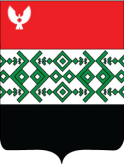 Удмурт Элькунысь «Кизнер ёрос» муниципал кылдытэтлэн администрациез